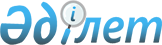 Об утверждении Правил выплаты единовременной денежной компенсации для погребения умерших или погибших судей и пенсионеров, вышедших на пенсию с должности судьиПостановление Правительства Республики Казахстан от 16 февраля 2009 года № 156.
      В соответствии со статьей 55 Конституционного закона Республики Казахстан от 25 декабря 2000 года "О судебной системе и статусе судей Республики Казахстан" Правительство Республики Казахстан ПОСТАНОВЛЯЕТ:
      1. Утвердить прилагаемые Правила выплаты единовременной денежной компенсации для погребения умерших или погибших судей и пенсионеров, вышедших на пенсию с должности судьи. 
      2. Настоящее постановление вводится в действие со дня первого официального опубликования.  Правила
выплаты единовременной денежной компенсации
для погребения умерших или погибших судей и пенсионеров, 
вышедших на пенсию с должности судьи
      1. Настоящие Правила выплаты единовременной денежной компенсации для погребения умерших или погибших судей и пенсионеров, вышедших на пенсию с должности судьи (далее - Правила) разработаны в соответствии с Конституционным законом Республики Казахстан от 25 декабря 2000 года "О судебной системе и статусе судей Республики Казахстан" и определяют порядок выплаты единовременной денежной компенсации для погребения умерших или погибших судей и пенсионеров, вышедших на пенсию с должности судьи (далее - компенсация). 
      2. Для получения компенсации лица, имеющие право на ее получение, при гибели (смерти) судьи или пенсионера, вышедшего на пенсию с должности судьи Верховного Суда Республики Казахстан, обращаются в кадровую службу Верховного Суда Республики Казахстан, при гибели (смерти) судьи или пенсионера, вышедшего на пенсию с должности судьи местного или другого суда, в кадровую службу администраторов судов областей, городов республиканского значения и столицы (далее – кадровая служба) с заявлением, согласно приложению 1 к настоящим Правилам, с представлением следующих документов:
      копии документа, удостоверяющего личность получателя компенсации; 
      копии РНН ((ИИН) получателя компенсации; 
      нотариально заверенной копии свидетельства органов записи актов гражданского состояния о смерти; 
      копии свидетельства о рождении несовершеннолетнего получателя компенсации; 
      нотариально заверенной копии свидетельства о заключении брака либо исполнительного документа судебных органов об алиментах, либо документа об опекунстве, либо нотариально заверенной копии свидетельства о праве на наследство; 
      копии лицевого счета или карт-счета получателя компенсации. 
      В случае смерти действующего судьи кадровая служба в обязательном порядке письменно ставит в известность лиц, имеющих право на получение компенсации, о необходимости подачи ими вышеуказанных документов.
      Сноска. Пункт 2 с изменением, внесенным постановлением Правительства РК от 11.10.2019 № 757 (вводится в действие по истечении десяти календарных дней после дня его первого официального опубликования).


      3. Кадровая служба проверяет полноту и правильность оформления документов, указанных в пункте 2 настоящих Правил, и регистрирует заявление в журнале регистрации заявлений на выплату единовременной денежной компенсации для погребения согласно приложению 2 к настоящим Правилам. 
      В случае подачи заявления лицом, не имеющим право на получение компенсации, отсутствия правовых оснований на ее получение, неполного предоставления соответствующих документов и (или) их неправильного оформления, заявление не подлежит регистрации, о чем письменно уведомляется заявитель. 
      Кадровая служба, зарегистрировав заявление в журнале, в течение 10 календарных дней формирует дело на получателя компенсации и направляет его в соответствующую финансовую службу. 
      4. Финансовая служба, приобщив к делу расчет о сумме компенсации, в срок не более 10 календарных дней предоставляет дело для принятия решения о выплате компенсации: 
      - Председателю Верховного Суда Республики Казахстан при гибели (смерти) судьи или пенсионера, вышедшего на пенсию с должности судьи Верховного Суда Республики Казахстан; 
      - соответствующему администратору судов при гибели (смерти) судьи или пенсионера, вышедшего на пенсию с должности судьи местного или другого суда. 
      5. Выплата компенсации осуществляется финансовой службой путем перечисления на лицевой счет или карт-счет получателя в банках либо организациях, имеющих лицензии Национального Банка Республики Казахстан на осуществление соответствующих видов банковских операций, в течение двух месяцев с момента подачи заявления. 
      6. Выплата компенсации несовершеннолетним получателям компенсации производится с учетом особенностей, предусмотренных статьями 22 - 23 Гражданского кодекса Республики Казахстан. 
      Кому __________________________________________ 
         (Ф.И.О. руководителя уполномоченного органа) 
      от ____________________________________________ 
                       (Ф.И.О. заявителя)           
      проживающего по адресу: _______________________ 
      РНН заявителя: ________________________________  Заявление
на выплату единовременной денежной компенсации на погребение
      Прошу Вас выплатить мне единовременную денежную компенсацию 
      на погребение в связи со смертью ___________________________________ 
                                                (Ф.И.О. умершего) 
            Дата смерти: _____________ 
            Причитающуюся мне сумму прошу перечислить: 
            наименование банка: _________________________ 
            РНН банка: __________________________________ 
            БИК банка: __________________________________ 
            ИИК банка: __________________________________ 
            номер лицевого (карточного) счета: __________ 
            К заявлению прилагаю следующие документы: 
            1. 
            2. 
            3. 
            Дата заполнения: _____________ 
            Подпись заявителя: ___________  Журнал
регистрации заявлений на выплату
единовременной денежной компенсации на погребение
					© 2012. РГП на ПХВ «Институт законодательства и правовой информации Республики Казахстан» Министерства юстиции Республики Казахстан
				
      Премьер-МинистрРеспублики Казахстан

К. Масимов
Утверждены
постановлением Правительства
Республики Казахстан
от 16 февраля 2009 года № 156 Приложение 1
к Правилам выплаты
единовременной денежной
компенсации для погребения
умерших или погибших судей
и пенсионеров, вышедших
на пенсию с должности судьиПриложение 2
к Правилам выплаты
единовременной денежной
компенсации для погребения
умерших или погибших судей
и пенсионеров, вышедших
на пенсию с должности судьи
№ 
п/п 
Дата 
поступ- 
ления 
заявления 
Ф.И.О. 
умершего 
Ф.И.О. 
получателя 
единовре- 
менной 
компенсации 
и его адрес 
 Основание 
для 
выплаты 
единовре- 
менной 
компенсации 
Результат рассмотрения 
Результат рассмотрения 
Результат рассмотрения 
№ 
п/п 
Дата 
поступ- 
ления 
заявления 
Ф.И.О. 
умершего 
Ф.И.О. 
получателя 
единовре- 
менной 
компенсации 
и его адрес 
 Основание 
для 
выплаты 
единовре- 
менной 
компенсации 
сумма 
едино- 
времен- 
ной 
компен- 
сации 
номер 
и дата 
платеж- 
ного 
доку- 
мента 
причи- 
на 
отказа  
1 
2 
3 
4 
5 
6 
7 
8 